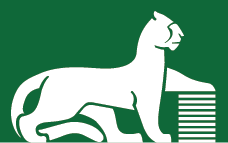 Приложение №13А.к Правилам внутреннего контроляАнкета представителя – иностранной структуры без образования юридического лицаВ случае внесения изменений в идентификационные сведения, а также в сведения о представителях, выгодоприобретателях, бенефициарных владельцах, необходимо предоставить в организацию соответствующие подтверждающие документы.1.1. Анкета клиента иностранной структуры без образования юридического лица1.1. Анкета клиента иностранной структуры без образования юридического лица1.1. Анкета клиента иностранной структуры без образования юридического лицаНаименованиеОрганизационно-правовая формаРегистрационный номер (номера) (при наличии), присвоенный иностранной структуре без образования юридического лица в государстве (на территории) ее регистрации (инкорпорации) при регистрации (инкорпорации)Код (коды) (при наличии) иностранной структуры без образования юридического лица в государстве (на территории) ее регистрации (инкорпорации) в качестве налогоплательщика (или их аналоги)Место государственной регистрации (местонахождение)Место ведения основной деятельностиИсточники происхождения денежных средств и (или) иного имущества клиентаИнформация о наличии представителей клиентаИнформация о наличии выгодоприобретателей клиентаИнформация о наличии бенефициарных владельцевИная контактная информация (адрес электронной почты, при наличии)1. При наличии представителя клиента, выгодоприобретателя и/или бенефициарного владельца, заполняется анкета – представителя клиента, анкета – выгодоприобретателя, анкета – бенефициарного владельца. 2. При анкетировании клиента юридического лица необходимо заполнить опросный лист клиента.1. При наличии представителя клиента, выгодоприобретателя и/или бенефициарного владельца, заполняется анкета – представителя клиента, анкета – выгодоприобретателя, анкета – бенефициарного владельца. 2. При анкетировании клиента юридического лица необходимо заполнить опросный лист клиента.1. При наличии представителя клиента, выгодоприобретателя и/или бенефициарного владельца, заполняется анкета – представителя клиента, анкета – выгодоприобретателя, анкета – бенефициарного владельца. 2. При анкетировании клиента юридического лица необходимо заполнить опросный лист клиента.Дата заполнения анкетыДаты обновления анкетыФИО и подпись лица, заполнившего анкетуМ.П.